Администрация	                   			                                «Вуж Тылой»                муниципального образования                                               муниципал  кылдытэтысь                                                                                     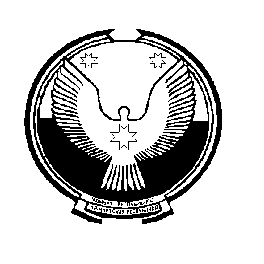 «Маловоложикьинское»                                                                    администрациез  ПОСТАНОВЛЕНИЕ=====================================================================От  09  июня  2014 года                                                                                                    № 21Об определении форм участия граждан в обеспечении первичных мер пожарной безопасности на территории муниципального образования.       В соответствии с федеральными законами от 18 ноября1994 г. № 69-ФЗ «О пожарной безопасности», от 6 октября 2003 года № 131-ФЗ «Об общих принципах организации местного самоуправления в Российской Федерации», и в целях определения форм участия граждан в обеспечении первичных мер пожарной безопасности на территории  муниципального образования,Администрация муниципального образования «Маловоложикьинское» ПОСТАНОВЛЯЕТ:1. Определить, что формами участия граждан в обеспечении первичных мер пожарной безопасности на территории сельского поселения являются:    - соблюдение правил пожарной безопасности на работе и в быту;    - наличие в помещениях и строениях находящихся в их собственности первичных        средств тушения пожаров;     -при обнаружении пожара немедленно уведомлять о них пожарную охрану;    - принятие посильных мер по спасению людей, имущества и тушению пожара до   прибытия пожарной охраны;    - оказание содействия пожарной охране при тушении пожара;    -  выполнение предписаний и иных законных требований должностных лиц    государственного пожарного надзора;    -  предоставление в порядке, установленном законодательством, возможности   должностным лицам государственного пожарного надзора проводить обследования и   проверки принадлежащих им производственных, хозяйственных, жилых и иных   помещений и строений в целях контроля за соблюдением требований пожарной    безопасности и пресечения их нарушений.2. Настоящее постановление вступает в силу со дня его официального опубликования.3. Контроль за выполнением настоящего постановления оставляю за собой.Глава муниципального образования «Маловоложикьинское»                                                                                А.А.Городилова